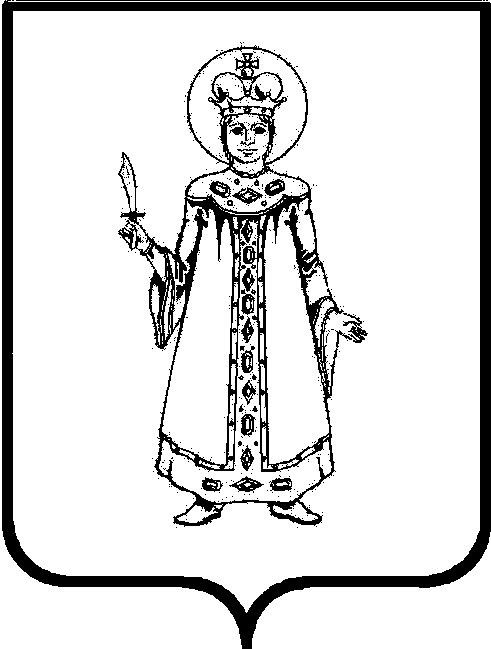 «Об утверждении Порядка составленияи ведения сводной бюджетной росписибюджета Угличского муниципального района и бюджетных росписей главных распорядителей средств бюджета Угличского муниципального района (главных администраторов источников финансирования дефицита бюджета района), а также утверждения (изменения) лимитов бюджетных обязательств»   В соответствии со статьей 217 Бюджетного кодекса Российской Федерации Приказываю: 1. Утвердить прилагаемый Порядок составления и ведения сводной бюджетной  росписи бюджета Угличского муниципального района и бюджетных росписей главных распорядителей средств бюджета Угличского муниципального района (главных администраторов источников финансирования дефицита бюджета района), а также утверждения (изменения) лимитов бюджетных обязательств.2. Признать утратившими силу:- приказ начальника Управления финансов Администрации Угличского муниципального района от 26.12.2008  №84 «Об утверждении Порядка составления и ведения сводной бюджетной росписи бюджета Угличского муниципального района и бюджетных росписей главных распорядителей средств бюджета Угличского муниципального района (главных администраторов источников финансирования дефицита бюджета района)»;- приказ начальника Управления финансов Администрации Угличского муниципального района от 30.12.2016  №125 «О внесении изменений в приказ начальника Управления финансов от 26.12.2008 №84 «Об утверждении Порядка составления и ведения сводной бюджетной росписи бюджета Угличского муниципального района и бюджетных росписей главных распорядителей средств бюджета Угличского муниципального района (главных администраторов источников финансирования дефицита бюджета района)».3. Приказ вступает в силу с момента подписания. Начальник Управления финансов	    О.Н. Зимина